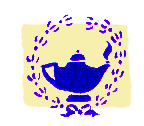 North Okanagan-ShuswapTeachers’ AssociationNOSTA GENERAL MEETING	Date:  		Wednesday, February 05, 2014		Time:  		4:15 p.m.		Location:	Shuswap Theatre					41 Hudson Ave. NW					Salmon Arm, BCSPECIAL GUEST:Teri Mooring, 2nd Vice-PresidentB.C. Teachers FederationAGENDA ITEMS:	1.  Bargaining – Provincial and Local	2.  Vacant NOSTA Executive Positions
	     (Local Election Contact & Member Involvement)	3.  Elections - BCTF AGM Delegates (Names T.B.A).Please call the NOSTA office (250-832-1933) if you are interested in letting your name stand to attend the BCTF AGM on March 15-18, 2014.~DOOR PRIZE DRAWS!~	~HOPE TO SEE YOU THERE!~